Faire avancer le rover vers la gauche (10’) 
Aide :    G											DFais valider par un adulteFaire avancer le rover dans n’importe quelle direction (5’)Piloter le rover à l’aide des flèches (15’)Rebondir sur les bords (5’)Initialiser la position du rover (5’)Comprendre les coordonnées X et Y du rover (20’)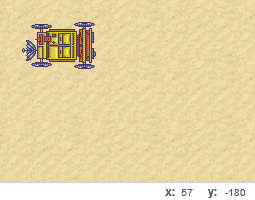 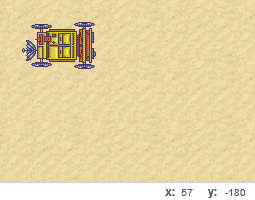  Réclame à un adulte la fiche 33 et fait les exercices suivantsFiche 33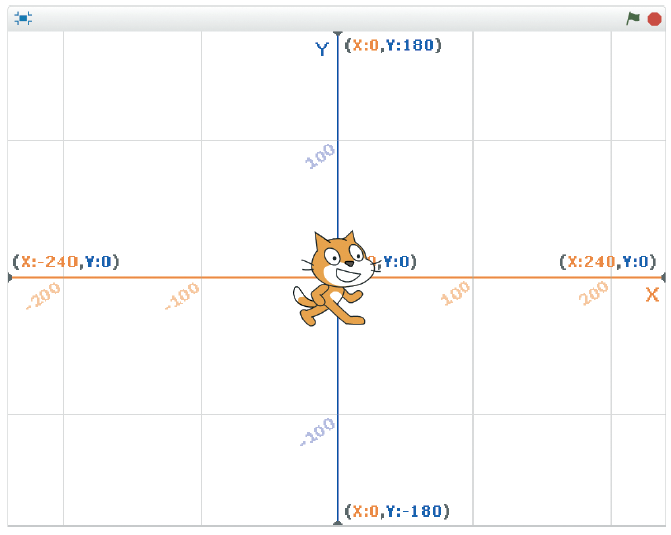 Je fais avancer mon rover de 10 vers la gaucheJe fais avancer mon rover vers la gauche, la droite, le haut et le bas dans un même programmeJe fais avancer mon rover vers la gauche, la droite, le haut et le bas à l’aide des flèchesLorsque je touche un bord, le rover rebondit.Quand je presse le drapeau vert, le rover doit venir se positionner au centre de l’écran.Place le rover aux coordonnées x=-100, Y=100Place le rover aux coordonnées x=-50, Y=80Quelles sont les coordonnées pour que le rover soit à cet endroit ?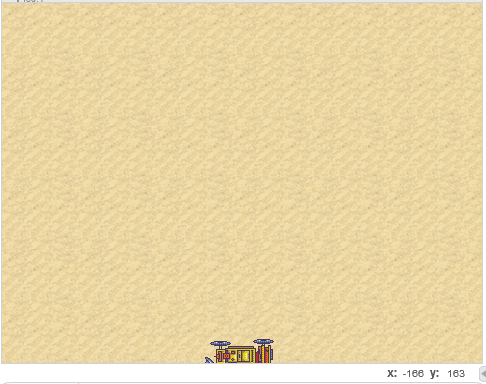 Quelles sont les coordonnées pour que le rover soit à cet endroit ?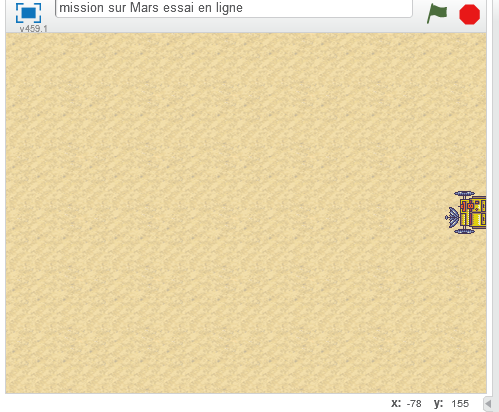 Entoure la bonne réponse pour que le rover soit tout en haut de l’écranX= -50, y=-180   ; x=-80, y=180       ;      x=180, y=50Entoure la bonne réponse pour que le rover soit tout à gauche de l’écranX= -50, y=-180   ;     x=-240, y=60       ;      x=240, y=-50